日本語を母語としない子どもと保護者のための進路資料連絡票「未来のための　進路ガイダンス」2021～中学校を卒業したらどこで何するの？～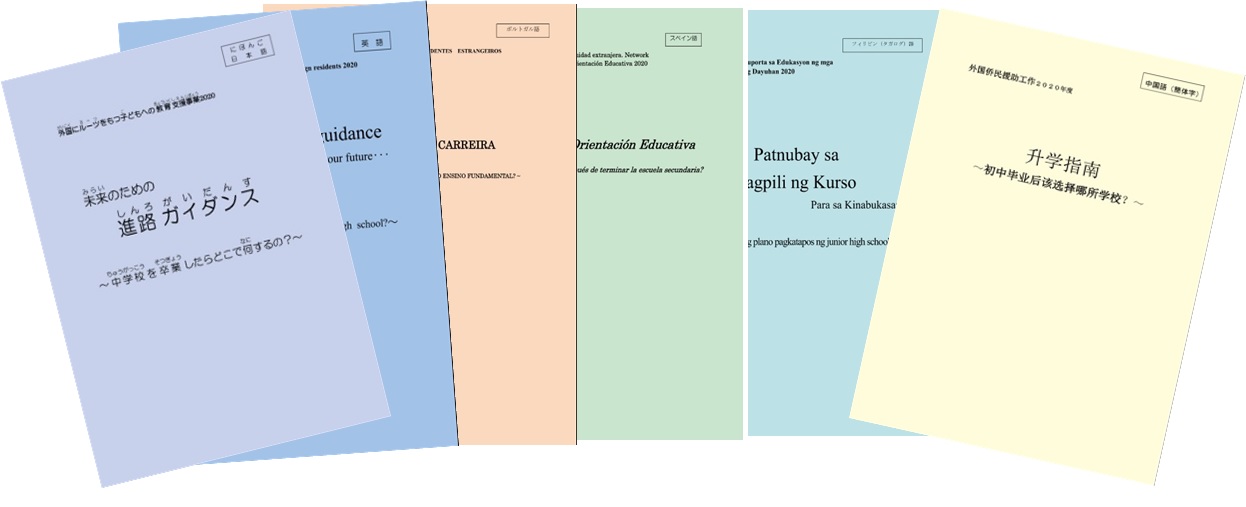 【内容】Ⅰ．日本の学校制度について　　日本の教育制度について、中学卒業後の進路、学校の種類、中学校卒業で入学できる専修学校    等、奨学制度、高校の入学者選抜のしくみ、入試に関するスケジュール、高校生活についてⅡ．中学校卒業の勉学の道　Ｑ＆Ａ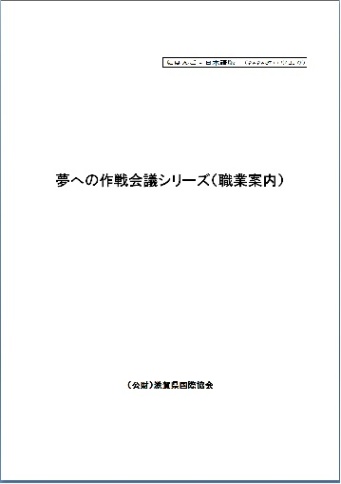 Ⅲ．資料・滋賀県立高等学校学科の概要・滋賀県立高等学校別入学者選抜一覧表・滋賀県の私立、その他の高等学校と工業高等専門学校・滋賀県の高等学校所在地・滋賀県内の市町等相談窓口一覧・日本語教室一覧、学習支援教室一覧＊職業案内「夢への作戦会議シリーズ」（看護職、保育士、語学を活かす等)も発行しています。（HPよりダウンロード可）-------------------------------------------------------------------------------------------------------------------------------  FAX:077-510-0601     　　　　　　　　　　       　　 E-mail: mitsuda@s-i-a.or.jp「進路ガイダンス2021」進路資料送付連絡票（公財）滋賀県国際協会　光田行き　・送付先住所　〒　　　　　　　　　　　　　　　　　　　　　　　　　　　　　　　　　　　　　　　　送付先宛名　　　　　　　　　　　　　　　　　　　　　　　　　　　　　　　　　　　　　　　　担当者名　　　　　　　　　　　　　　　ＴＥＬ／E-mail：　　　　　　　　　　　　　　　　　　　　送付希望数　日本語：　　　部、英語　　　部、ポルトガル語　　　部、スペイン語　　部、中国語　　　部　  フィリピン（タガログ）語：　　　部    *メールの場合は、連絡票の内容をお知らせください。                                     